СЕДМИЧЕН ОПЕРАТИВЕН БЮЛЕТИН НА РЗИ-ДОБРИЧза периода 27.09.2019 г. - 03.10.2019 г. (40-та седмица)ЕПИДЕМИОЛОГИЧНА ОБСТАНОВКА ЗА ОБЛАСТ ДОБРИЧ През периода са регистрирани общо 61 остри заразни заболявания, от които 39 са случаите на грип и остри респираторни заболявания (ОРЗ).Общата заболяемост от грип и ОРЗ за областта 46,10 %оо на 10000 души.Регистрирани остри респираторни заболявания (ОРЗ) по възрастови групи през периода: Регистрирани остри заразни болести (ОЗБ) - 22 случая, от които:въздушно-капкови инфекции: 4 случая, от които 1 случай на коклюш, 2 случая на        скарлатина и 1 случай на туберкулоза;чревни инфекции: 16 случая, от които 14 случая на ентероколит, 1 случай на ротавирусен гастроентерит и 1 случай на лептоспираза;паразитологични инфекции: 1 случай на ламблиоза;сексуално преносими инфекции: 1 случай на сифилис;ДИРЕКЦИЯ „НАДЗОР НА ЗАРАЗНИТЕ БОЛЕСТИ”Проверки на обекти в лечебни заведения за болнична и извънболнична медицинска помощ - 25 бр. Няма констатирани нарушения. Извършени са епидемиологични проучвания на регистрирани заразни болести - 22 бр.Лабораторен контрол на противоепидемичния режим в лечебни заведения за болнична и извънболнична медицинска помощ - 12 проби. Няма нестандартни проби.В отдел Медицински изследвания са изработени 64 проби. Няма нестандартни проби.През отчетния период през консултативния кабинет по СПИН /КАБКИС/  са преминали  2 лица.През отчетния период в имунизационния кабинет са направени 2 препоръчителни имунизации.На територията на област Добрич през текущата седмица няма регистрирани хранителни взривове.ДИРЕКЦИЯ „МЕДИЦИНСКИ ДЕЙНОСТИ”Издадени заповеди за промяна на състава на ЛКК или промяна часовете за заседания– 2 бр. Приети и обработени- 6 жалби.За периода в РКМЕ са приети и обработени 241 медицински досиета, извършени са 83 справки, изготвени са 73 преписки и 91 бр. МЕД за протокола за ТП на НОИ, проверени са 22 експертни решения (ЕР).ДИРЕКЦИЯ „ОБЩЕСТВЕНО ЗДРАВЕ”Предварителен здравен контрол: Предварителeн здравен контрол: 1 експертен съвет при РЗИ. Разгледани са  3 проектни документации, във връзка с това са издадени 1 здравно заключение и 2 становища по документи, по процедурите на ЗООС.Издадено е 1 становище за държавна приемателна комисия (ДПК) на строеж.Извършени са 6 проверки на обекти с обществено предназначение (ООП) в процедура по регистрация, вкл. и по изпълнение на предписания. Регистриран съгласно Закона за здравето е 1 ООП.През периода са извършени общо 156 основни проверки по текущия здравен контрол. Реализираните насочени проверки са общо 138: 79 от тях са извършени във връзка с контрола по тютюнопушенето и продажбата на алкохол; 41 са контрол върху ДДД-мероприятията; 5 - по изпълнение на издадени хигиенни предписания и заповеди; 3 - във връзка с постъпили сигнали; 5 – по заповед на Областен управител на складове за ПРЗ,  и ББ-кубове, находящи се на територията на община Добричка и община Ген. Тошево; 5 – в бюфети на територията на учебни заведения с проверени 7 лични здравни документации относно спазване изискванията на Наредба № 15/27.06.2006 г. за здравните изисквания към лицата, работещи в тях.Лабораторен контрол:Питейни води: физико-химичен и микробиологичен контрол: 13 бр. проби, от тях 3 проби не съответстват по физико-химични показатели (1 – по показатели «активна реакция» и «електропроводимост» и 2 – по показател «активна реакция»), контролните проби не са потвърдили отклоненията. Във връзка с насочен здравен контрол е извършен физико-химичен и микробиологичен контрол на 7 проби – съответстват на нормативните изисквания.Води от минерални водоизточници: не са пробонабирани..Води за къпане:  Басейни - не са пробонабирани. Морски води - не са пробонабирани.Лечебна кал: не е пробонабирана. Козметични продукти: физико-химичен контрол – 2 проби съответстват на нормативните изисквания. Биоциди и дезинфекционни разтвори: не са пробонабирани.Във връзка с програмата за мониторинг на шум в гр. Добрич е извършено /съвместно с отдел ДЗК/ измерване на имисионния шум в 8 пункта – взети са 48 проби, от тях 42 - надвишават съответните норми.По отношение на констатираните отклонения от здравните норми са предприети следните административно-наказателни мерки:издадена е  1 заповед  за спиране реализацията и пренасочване на химични вещества и смеси;съставен е 1 акт за установено административно нарушение, на юридическо лице.Дейности по профилактика на болестите и промоция на здравето (ПБПЗ):Извършена е оценка на седмични учебни разписания на учебните занятия за първи срок на учебната 2019/2020 г. за 27 учебни заведения от област Добрич, за 9 от тях  седмичните учебни разписания не отговарят на здравните изисквания. Дадени са препоръки в протоколите до директорите на учебните заведения, с оглед отстраняването на несъответствията.Извършени са 6 тематични проверки на територията на учебни заведения относно спазване изискванията на Наредба № 37/2009 г. за здравословно хранене на учениците по отношение на предлаганите храни и напитки в павилиони, бюфети и автоматите за закуски и напитки на територията на учебните заведения в област Добрич.Проведени са 1 обучение и 1 лекция на 22 лица в учебно заведение  от Шабла.Оказана  3 бр.  методична дейност на 3 лица ( медицински специалисти).Проведен контрол на комунално-битов и транспортен шум, като с мониторинг са обхванати 8 бр. контролни пунктове на територията на гр. Добрич.СЕДМИЧЕН ОТЧЕТ ПО СПАЗВАНЕ ЗАБРАНАТА ЗА ТЮТЮНОПУШЕНЕЗа периода 27.09.2019 г. - 03.10.2019 г. по чл. 56 от Закона за здравето са извършени 65 проверки в 65 обекта (19 детски и учебни заведения, 3 лечебни и здравни заведения, 25 други закрити обществени места по смисъла на § 1а от допълнителните разпоредби на Закона за здравето, 18 открити обществени места). Не са констатирани нарушения на въведените забрани и ограничения за тютюнопушене в закритите и някои открити обществени места. Няма издадени предписания и актове.Д-Р СВЕТЛА АНГЕЛОВАДиректор на Регионалната здравна инспекция-Добрич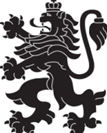 РЕПУБЛИКА БЪЛГАРИЯМинистерство на здравеопазванетоРегионална здравна инспекция-Добрич0-.5-.15-.30-+.общоЗаболяемост %оо2545323946,10 %оо